Supplementary files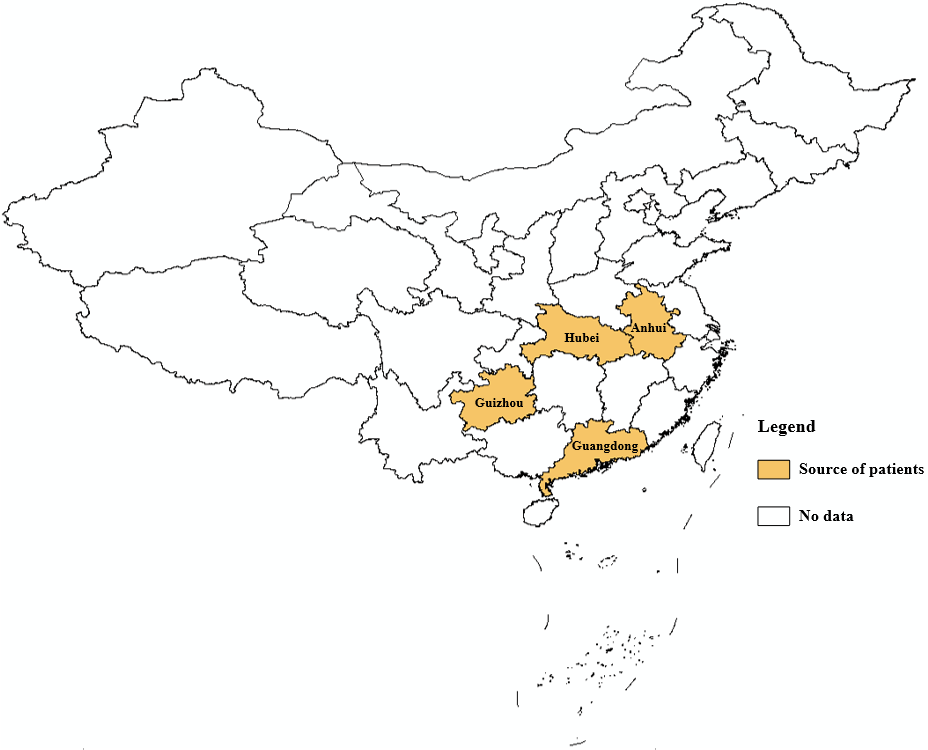 Supplementary Figure 1. Source of pediatric pneumonia patientsSupplementary Table 1. Virus type of non-COVID-19 viral pneumonia patientsa Respiratory syncytial virus.b Influenza A virus.c Adenovirus.d Human rhinovirus.e Human parainfluenza virus.f Human metapneumovirus.g Influenza B virus.h Human Bocavirus.i Coronavirus.Supplementary Table 2. Demographic and clinical characteristics of patients among COVID-19 and two main types of non-COVID-19 viral pneumoniaa RSV: respiratory syncytial virus pneumonia.b IFA: influenza A virus pneumonia.c Significant difference was shown between COVID-19 group and RSV group.d Significant difference was shown between COVID-19 group and IFA group.e Significant difference was shown between RSV group and IFA group.Supplementary Table 3. Radiographic characteristics and laboratory findings of patients among COVID-19 and two main types of non-COVID-19 viral pneumoniaa RSV: respiratory syncytial virus pneumonia.b IFA: influenza A virus pneumonia.c Significant difference was shown between COVID-19 group and RSV group.d Significant difference was shown between COVID-19 group and IFA group.e Significant difference was shown between RSV group and IFA group.Supplementary Table 4. Comparison of patients’ characteristics among the three pneumonia groups based on multivariable regressiona NCV: Non-COVID-19 viral pneumonia.b NV: Non-viral pneumonia.c Age and sex were adjusted in the multivariable logistic regressions. OR: odds ratio. CI: confidence interval.d In the clinical symptoms and signs, multivariable logistic regressions were not applied for muscle ache because no patients with muscle ache was reported in COVID-19 and NCV group.e Significant difference was shown between COVID-19 group and NCV group.f Significant difference was shown between COVID-19 group and NV group.g Significant difference was shown between NCV group and NV group.Supplementary Table 5. Impact factors of both lungs pneumoniaNote: Univariable and multivariable logistic regressions were conducted to explore the effect of clinical variables on both lungs pneumonia, which were conducted among all of these patients and in the three subgroups (COVID-19, NCV and NV), respectively. The independent variables that were significant in the univariable logistic regressions were included in the multivariable logistic regressions. Odds ratio (OR) and the 95% confidence interval was reported for the univariable logistic regression, and adjusted odds ratio (AOR) and the 95%CI was reported for the multivariable logistic regression. In this analysis, because no significant variables in univariable logistic regressions were shown in the COVID-19 subgroup, the multivariable logistic regression was not conducted.a p<0.05b p<0.01c p<0.001Supplementary Table 6. Impact factors of GGO on CT scansNote: Univariable and multivariable logistic regressions were conducted to explore the effect of clinical variables on GGO, which were conducted among all of these patients and in the three subgroups (COVID-19, NCV and NV), respectively. The independent variables that were significant in the univariable logistic regressions were included in the multivariable logistic regressions. Odds ratio (OR) and the 95% confidence interval was reported for the univariable logistic regression, and adjusted odds ratio (AOR) and the 95%CI was reported for the multivariable logistic regression. In this analysis, because only the Shortness of breath was significant in univariable logistic regression of the total patients, and only the Sputum production was significant in univariable logistic regression of the NCV subgroup, the multivariable logistic regressions were not conducted in the two groups.a p<0.05b p<0.01virus typenumberpercentageSingle virus infection16484.5%RSVa5930.4%IFAb3116.0%ADVc2010.3%HRVd178.8%HPIVe157.7%HMPVf136.7%IFBg63.1%HBoVh21.0%CoVi10.5%Mixed infection3015.5%RSVa,HBoVh147.2%HRVd,HPIVe42.1%HRVd,ADVc21.0%HBoVh,HMPVf21.0%HRVd,HMPVf10.5%IFAb,HMPVf10.5%HRVd,HBoVh10.5%CoVi,RSVa10.5%IFAb,HRVd10.5%IFAb,ADVc10.5%IFAb,ADVc,HRVd10.5%HRVd,HBoVh,HMPVf10.5%CharacteristicsCharacteristicsCOVID-19
(N=87)RSVa
(N=59)IFAb
(N=31)P valueDemographicsDemographicsAge (years)Age (years)median(IQR) c,d,emedian(IQR) c,d,e6.33(2.00-12.00)0.75(0.25-1.50)1.58(1.00-3.00)<0.001<1c,e12(13.8)35(59.3)7(22.6)<0.001≥1 to <3d16(18.4)20(33.9)15(48.4)0.004≥3 to <6e13(14.9)3(5.1)7(22.6)0.048≥6 to <12c23(26.4)1(1.7)2(6.5)<0.001≥12c,d23(26.4)0(0.0)0(0.0)<0.001FemaleFemale49(56.3)22(37.3)12(38.7)0.047Clinical symptoms and signsClinical symptoms and signsClinical symptoms and signsFeverdFeverd55(63.2)48(81.4)30(96.8)<0.001Duration of Fever (days)[median(IQR)]Duration of Fever (days)[median(IQR)]3.00(1.00-6.00)5.00(2.00-7.00)5.00(3.00-7.00)0.097Coughc,dCoughc,d53(60.9)59(100.0)31(100.0)<0.001Sputum productionc,d,eSputum productionc,d,e30(34.5)34(57.6)26(83.9)<0.001Shortness of breathc,dShortness of breathc,d1(1.1)18(30.5)6(19.4)<0.001Muscle acheMuscle ache2(2.3)0(0.0)0(0.0)0.670Gastrointestinal symptomsGastrointestinal symptoms11/85(12.9)7(11.9)3(9.7)0.891Pulmonary auscultationPulmonary auscultationNormalc,d71(81.6)9(15.3)9(29.0)<0.001Wet crackles c,d8(9.2)14(23.7)9(29.0)0.014Wheezec1(1.1)6(10.2)1(3.2)0.026Rough sound with sputum6(6.9)9(15.3)5(16.1)0.190Mixing abnormalitiesc,d1(1.1)21(35.6)7(22.6)<0.001CharacteristicsCharacteristicsCOVID-19
(N=87)RSVa
(N=59)IFAb
(N=31)P valueRadiographic characteristicsRadiographic characteristicsLocationLocationUnilateral left lungc 18(20.7)2/48(4.2)1/23(4.3)0.010Unilateral right lungc,e 28(32.2)1/48(2.1)6/23(26.1)<0.001Both lungsc,e 41(47.1)45/48(93.8)16/23(69.6)<0.001Image changes CT scans Image changes CT scans GGO37(42.5)12/31(38.7)9/15(60.0)0.371Consolidation39(44.8)17/31(54.8)6/15(40.0)0.544Both changes11(12.6)2/31(6.5)0/15(0.0)0.409Pleural effusionPleural effusion0/85(0.0)0/58(0.0)0/31(0.0)-Laboratory testLaboratory testWhite blood cell count White blood cell count median(IQR) [×109/L]c,d6.27(4.75-8.35)9.52(7.28-12.18)8.60(6.41-12.40)<0.001Decreased8/85(9.4)2/58(3.4)0(0.0)0.118Increasedc,d14/85(16.5)26/58(44.8)12(38.7)0.001Lymphocyte count Lymphocyte count median(IQR) [×109/L]c,d2.48(1.74-3.96)4.40(2.51-6.40)3.96(2.31-6.54)<0.001Decreasedc37/84(44.0)10/47(21.3)6/28(21.4)0.010Increased21/84(25.0)5/47(10.6)3/28(10.7)0.065CRPCRPmedian(IQR) [mg/L]median(IQR) [mg/L]3.37(0.81-11.48)4.60(0.73-15.10)3.40(1.13-15.18)0.668AbnormalAbnormal20/72(27.8)21/56(37.5)12/29(42.9)0.283PCTPCTmedian(IQR) [ng/mL]c,dmedian(IQR) [ng/mL]c,d0.05(0.02-0.10)0.21(0.13-0.77)0.22(0.06-0.58)<0.001Abnormalc,dAbnormalc,d6/56(10.7)18/37(48.6)12/22(54.5)<0.001CKMBCKMB  median(IQR) [U/L]  median(IQR) [U/L]13.00(6.38-21.25)7.10(2.10-25.00)11.00(1.20-25.50)0.741AbnormalAbnormal12/70(17.1)14(23.7)7/29(24.1)0.586ALTALTmedian(IQR) [U/L]cmedian(IQR) [U/L]c14.00(11.00-25.00)19.00(14.00-30.75)17.00(11.50-33.50)0.016AbnormalAbnormal7/73(9.6)8/58(13.8)4/29(13.8)0.715ASTASTmedian(IQR) [U/L]cmedian(IQR) [U/L]c31.20(21.00-40.28)37.00(28.00-48.00)37.00(29.00-50.00)0.041AbnormalAbnormal18/74(24.3)24(40.7)12/29(41.4)0.083CharacteristicsCharacteristicsNCV a vs COVID-19NCV a vs COVID-19NV b vs COVID-19NV b vs COVID-19NV b vs NCV aNV b vs NCV aCharacteristicsCharacteristicsAdjusted OR(95%CI) cP valueAdjusted OR(95%CI) cP valueAdjusted OR(95%CI) cP valueClinical symptoms and signs dClinical symptoms and signs dClinical symptoms and signs dFever e,gFever e,g3.30(1.79-6.10)<0.0011.39(0.82-2.35)0.2180.42(0.27-0.65)<0.001Cough e,fCough e,f57.33(12.93-254.30)<0.00116.00(7.59-33.73)<0.0010.28(0.06-1.25)0.096Sputum production e,f,gSputum production e,f,g5.13(2.91-9.06)<0.0012.62(1.57-4.36)<0.0010.51(0.35-0.75)0.001Shortness of breath e,fShortness of breath e,f16.83(2.24-126.67)0.00612.53(1.68-93.24)0.0140.74(0.48-1.16)0.194Gastrointestinal symptomsGastrointestinal symptoms0.52(0.23-1.20)0.1240.74(0.35-1.57)0.4331.42(0.83-2.44)0.205Pulmonary auscultationPulmonary auscultationNormal e,f,g0.09(0.05-0.18)<0.0010.05(0.03-0.10)<0.0010.54(0.34-0.86)0.009Wet crackles e,f 6.40(2.85-14.36)<0.0019.22(4.24-20.01)<0.0011.44(0.99-2.09)0.054Wheeze4.27(0.53-34.63)0.1753.89(0.50-30.33)0.1960.91(0.41-2.00)0.817Rough sound with sputum1.23(0.45-3.32)0.6891.66(0.66-4.14)0.2801.35(0.75-2.43)0.313Mixing abnormalities e,f18.34(2.45-137.46)0.00516.90(2.28-125.19)0.0060.92(0.61-1.40)0.702Radiographic characteristicsRadiographic characteristicsLocationLocationUnilateral left lung 0.49(0.22-1.09)0.0800.61(0.31-1.21)0.1571.27(0.63-2.55)0.508Unilateral right lung e,f 0.38(0.19-0.75)0.0050.45(0.25-0.81)0.0081.20(0.67-2.14)0.542Both lungs e,f 3.23(1.76-5.91)<0.0012.57(1.50-4.38)0.0010.80(0.49-1.29)0.351Image changes CT scans Image changes CT scans GGO g1.64(0.91-2.96)0.0990.63(0.35-1.12)0.1120.38(0.23-0.64)<0.001Consolidation g0.81(0.45-1.47)0.4931.57(0.89-2.76)0.1191.93(1.16-3.21)0.012Both changes0.40(0.14-1.13)0.0840.99(0.43-2.29)0.9812.47(0.98-6.26)0.057Pleural effusionPleural effusion----0.68(0.26-1.76)0.426Laboratory testLaboratory testWhite blood cell count White blood cell count Decreased0.31(0.09-1.03)0.0560.38(0.14-1.03)0.0571.24(0.42-3.65)0.700Increased e,f,g3.13(1.62-6.05)0.0015.32(2.85-9.95)<0.0011.70(1.19-2.45)0.004Lymphocyte count Lymphocyte count Decreased e,f0.50(0.27-0.91)0.0230.45(0.26-0.78)0.0040.91(0.56-1.47)0.692Increased1.81(0.92-3.57)0.0871.16(0.62-2.17)0.6350.64(0.39-1.07)0.089Abnormal CRP e,fAbnormal CRP e,f2.46(1.30-4.67)0.0062.49(1.37-4.52)0.0031.01(0.69-1.49)0.957Abnormal PCT e,fAbnormal PCT e,f8.15(3.15-21.11)<0.0016.83(2.68-17.41)<0.0010.84(0.52-1.36)0.475Abnormal CKMB f,gAbnormal CKMB f,g1.12(0.53-2.34)0.7743.38(1.69-6.75)0.0013.03(2.01-4.57)<0.001Abnormal ALTAbnormal ALT0.42(0.15-1.18)0.1000.47(0.18-1.23)0.1221.11(0.57-2.18)0.751Abnormal ASTAbnormal AST0.97(0.50-1.90)0.9270.87(0.46-1.66)0.6800.90(0.61-1.34)0.608CharacteristicsCharacteristics　Total　TotalCOVID-19NCVNCVNVNVCharacteristicsCharacteristicsOR(95%CI)AOR(95%CI)　OR(95%CI)OR(95%CI)AOR(95%CI)OR(95%CI)AOR(95%CI)DemographicsDemographicsAgeAge0.84(0.80-0.89)c0.92(0.85-0.99)a0.93(0.86-1.01)0.85(0.69-1.03)0.81(0.74-0.90)c0.92(0.79-1.06)Sex (Female vs male)Sex (Female vs male)0.93(0.63-1.36)0.70(0.30-1.64)0.82(0.38-1.78)0.85(0.48-1.49)Clinical symptoms and signsClinical symptoms and signsClinical symptoms and signsFeverFever0.84(0.55-1.27)1.52(0.63-3.66)0.65(0.21-2.02)0.51(0.28-0.93)a0.65(0.26-1.64)CoughCough2.97(1.60-5.52)b1.28(0.52-3.19)1.48(0.62-3.54)-0.71(0.15-3.43)Sputum productionSputum production1.24(0.85-1.81)1.19(0.49-2.89)0.45(0.16-1.26)1.09(0.64-1.87)Shortness of breathShortness of breath3.86(2.00-7.45)c1.83(0.78-4.34)-2.66(0.87-8.07)3.10(1.34-7.19)b1.54(0.52-4.55)Muscle acheMuscle ache0.39(0.02-6.25)--0.34(0.02-5.50)Gastrointestinal symptomsGastrointestinal symptoms1.18(0.67-2.09)0.98(0.28-3.50)2.03(0.44-9.31)1.13(0.53-2.44)Pulmonary auscultationPulmonary auscultationWet crackles3.01(1.89-4.81)c2.56(1.34-4.87)b1.29(0.30-5.57)2.18(0.81-5.89)2.17(0.77-6.13)3.13(1.51-6.48)b3.72(1.35-10.20)aWheeze3.31(1.18-9.30)a2.32(0.56-9.63)-1.83(0.35-9.64)1.76(0.32-9.82)2.86(0.68-12.05)1.45(0.21-9.91)Rough sound with sputum2.00(1.04-3.82)a2.15(0.91-5.07)2.58(0.44-15.02)1.06(0.31-3.56)1.35(0.35-5.26)2.10(0.81-5.47)3.46(1.01-11.88)aMixing abnormalities6.04(3.23-11.27)a3.07(1.24-7.60)a-3.33(1.08-10.32)a3.63(1.03-12.75)a5.92(2.42-14.51)a3.88(1.11-13.53)aRadiographic characteristicsRadiographic characteristicsRadiographic characteristicsImage changes CT scans Image changes CT scans Consolidation vs GGO0.76(0.47-1.22)1.73(0.69-4.31)0.60(0.24-1.48)0.56(0.24-1.30)Both changes vs GGO0.91(0.41-2.02)2.88(0.71-11.62)0.50(0.09-2.89)0.73(0.21-2.54)Pleural effusionPleural effusion0.55(0.22-1.41)-0.73(0.14-3.77)0.29(0.09-0.99)a0.71(0.16-3.16)Laboratory testLaboratory testWhite blood cell count White blood cell count Decreased0.45(0.19-1.07)1.30(0.36-4.69)0.34(0.07-1.80)-0.51(0.14-1.85)Increased1.59(1.08-2.34)a1.08(0.62-1.89)3.42(0.98-11.94)0.77(0.36-1.65)1.37(0.80-2.33)Lymphocyte count Lymphocyte count Decreased0.47(0.30-0.73)b0.74(0.38-1.43)0.60(0.25-1.43)1.10(0.41-2.95)0.40(0.20-0.77)b0.69(0.27-1.80)Increased0.80(0.49-1.31)0.83(0.44-1.56)0.60(0.22-1.64)0.56(0.23-1.36)1.45(0.63-3.35)1.25(0.46-3.44)Abnormal CRPAbnormal CRP0.52(0.35-0.77)b0.46(0.27-0.78)b1.43(0.51-4.02)0.31(0.14-0.71)b0.32(0.14-0.75)b0.37(0.21-0.65)b0.55(0.24-1.28)Abnormal PCTAbnormal PCT1.40(0.83-2.34)1.38(0.25-7.53)0.82(0.32-2.06)0.99(0.45-2.18)Abnormal CKMBAbnormal CKMB1.87(1.21-2.90)b1.09(0.60-1.97)1.85(0.52-6.51)1.35(0.51-3.57)2.01(1.13-3.56)a0.93(0.40-2.16)Abnormal ALTAbnormal ALT3.01(1.16-7.82)a5.92(1.28-27.41)a8.67(0.99-76.14)0.52(0.15-1.77)-Abnormal ASTAbnormal AST1.98(1.25-3.13)b0.83(0.46-1.51)2.43(0.82-7.22)0.84(0.37-1.88)2.82(1.39-5.73)b0.64(0.27-1.52)CharacteristicsCharacteristics　TotalCOVID-19COVID-19NCVNVNVCharacteristicsCharacteristicsOR(95%CI)OR(95%CI)AOR(95%CI)OR(95%CI)OR(95%CI)AOR(95%CI)DemographicsDemographicsAgeAge0.99(0.94-1.04)1.12(1.03-1.22)b1.10(1.01-1.20)a0.97(0.80-1.17)0.76(0.65-0.89)b0.77(0.61-0.98)aSex (Female vs male)Sex (Female vs male)1.48(0.97-2.27)1.42(0.60-3.35)2.02(0.99-4.13)1.20(0.58-2.50)Clinical symptoms and signsClinical symptoms and signsFeverFever1.29(0.81-2.05)0.50(0.21-1.22)1.32(0.49-3.58)1.60(0.76-3.35)CoughCough0.84(0.43-1.63)0.61(0.25-1.45)-1.66(0.17-16.40)Sputum productionSputum production1.16(0.75-1.80)0.16(0.05-0.47)b0.18(0.06-0.55)b6.35(2.18-18.46)b0.98(0.47-2.07)Shortness of breathShortness of breath2.36(1.24-4.48)b-1.31(0.55-3.17)3.86(1.40-10.61)b2.62(0.78-8.86)Muscle acheMuscle ache----Gastrointestinal symptomsGastrointestinal symptoms0.83(0.42-1.64)0.25(0.05-1.23)1.10(0.33-3.66)1.50(0.52-4.31)Pulmonary auscultationPulmonary auscultationWet crackles0.69(0.41-1.16)-2.03(0.80-5.14)0.59(0.21-1.66)Wheeze0.28(0.08-1.03)-0.35(0.06-1.98)0.33(0.03-3.31)Rough sound with sputum0.78(0.38-1.60)0.21(0.02-1.85)1.06(0.31-3.61)1.18(0.33-4.20)Mixing abnormalities1.70(0.90-3.18)-1.92(0.72-5.10)1.90(0.59-6.11)Radiographic characteristicsRadiographic characteristicsLocationLocationUnilateral left vs both lungs0.60(0.32-1.14)1.93(0.63-5.95)0.34(0.10-1.21)0.42(0.13-1.35)Unilateral right vs both lungs0.96(0.55-1.68)1.93(0.72-5.15)0.91(0.29-2.82)0.78(0.29-2.11)Pleural effusionPleural effusion0.80(0.28-2.31)-1.04(0.22-4.85)0.59(0.11-3.03)Laboratory testLaboratory testWhite blood cell count White blood cell count Decreased2.14(0.76-6.01)2.47(0.55-11.11)-1.23(0.20-7.64)Increased0.97(0.63-1.49)1.03(0.32-3.27)0.50(0.24-1.01)2.00(0.97-4.11)Lymphocyte count Lymphocyte count Decreased0.94(0.57-1.54)2.28(0.94-5.52)1.06(0.44-2.56)0.22(0.06-0.80)a0.39(0.09-1.76)Increased0.90(0.53-1.53)0.59(0.21-1.65)1.53(0.64-3.68)0.64(0.23-1.76)0.76(0.25-2.38)Abnormal CRPAbnormal CRP1.03(0.65-1.63)0.98(0.34-2.82)1.05(0.49-2.22)1.03(0.49-2.16)Abnormal PCTAbnormal PCT1.05(0.60-1.84)2.55(0.43-15.20)0.83(0.35-1.97)0.61(0.22-1.66)Abnormal CKMBAbnormal CKMB0.98(0.60-1.63)0.54(0.15-1.98)2.85(0.97-8.36)1.04(0.49-2.20)Abnormal ALTAbnormal ALT1.13(0.55-2.33)0.45(0.08-2.50)1.24(0.38-4.04)1.69(0.53-5.39)Abnormal ASTAbnormal AST0.72(0.45-1.17)0.39(0.12-1.22)0.83(0.40-1.72)0.67(0.29-1.57)